VÅRMØTE FOR SAUEPRODUSENTERDyrlegen i Sykkylven har gleden av å invitere til vårmøte for saueprodusenter i distriktet Sykkylven/Stranda/Hellesylt. Torsdag 17.mars 2022 kl 20.00: Helselagshuset Sykkylven:Program: Lamming: «Tiltak til forbedring av lammehelsen og forhindre lammetap»Foredragsholder:	 Veterinær Hanna E. Fredriksen, Dyrlegen i Sykkylven		        	 Veterinær Trond Erik Østebø, Akselsen AgenturerForedraget holdes i samarbeid med Akselsen Agenturer som vil presentere ulike produkter og utstyr som kan være til nytte i forbindelse med lamming.  Representanter fra Sykkylven Maskinservice og Ottadalen Mølle vil også være til stede på møtet og gi en orientering om hvilke produkter som tilbys fra dem. Vel møtt til foredrag!Vi legger ikke opp til noe fast påmelding, men send gjerne en tilbakemelding til Hanna på 922 43 721 eller dindyrlegehanna@gmail.com så vi vet litt hvor mange som kommer.     Adresse Helselagshuset Sykkylven: Haugneset 15. 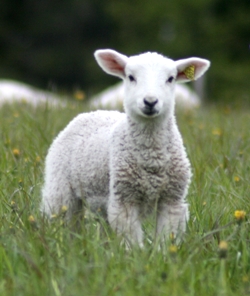 